IDENTIFICAÇÃO DO REMETENTE E DO DESTINATÁRIO NA EMBALAGEM TERCIÁRIA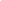 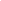 